UNIVERSIDADE FEDERAL DO PARANÁ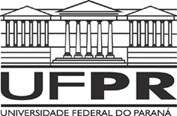 SETOR DE CIÊNCIAS AGRÁRIASCOORDENAÇÃO DO CURSO DE MEDICINA VETERINÁRIA PROGRAMA DE ORIENTAÇÃO ACADÊMICARELATÓRIO DE ORIENTAÇÃO ACADÊMICAAluno:GRR:Orientador Acadêmico:Semestre  _____ / _____Período cursado:           						           (10 ou 20)      (ano)Aprovação no período: 	   APROVADO		NÃO APROVADO(Aluno com mais de 2 reprovações em um período ou na soma com disciplinas atrasadas deve repetir o período)Número de reprovações por frequência:________Número de reprovações por nota:_____________Atividades formativas desenvolvidas no semestre (Res 04/16-CCMV):       PVA – Local/Orientador: ______________________________________________________      IC voluntária – Orientador: _______________________________________      IC com bolsa – Orientador: ______________________________________       Projeto de extensão – Projeto/Orientador: ______________________________________       Estágio não-obrigatório – Local: ____________________________________________      Monitoria – Disciplina/Orientador: _____________________________________________	      Grupo de Estudos – ____________________________________________________	Outras atividades formativas desenvolvidas no semestre:(Conforme Res 04/16-CCMV, artigo científico publicado, artigo técnico publicado, resumo publicado, representação acadêmica, cargo de diretoria no centro acadêmico, participação em eventos técnicos, participação em grupos de estudo, realização de disciplina eletiva, palestras assistidas, organização de eventos e disciplinas optativas excedentes). ________________________________________________________________________________________________________________________________________________________________________________________________________________________________________________________________________________________________________________________________________________________________________________________________________________________________________________________________________________________________________________________________________________________________________________________________________________________________________________________________________________________________________________________________________________________________________________________Vivências mínimas cumpridas no decorrer do curso (exceto obrigatórias):(mínimo de 72 horas em cada categoria)Ciências Básicas, Meio Ambiente e Qualidade de Vida: Vivência em _______________________________________________________ CH: _______Produção Animal e Agronegócio: Vivência em _______________________________________________________ CH: _______Saúde Pública, Alimentos, Doenças Transmissíveis e Sanidade de Rebanhos: Vivência em _______________________________________________________ CH: _______Cirurgia Veterinária: Vivência em _______________________________________________________ CH: _______Ciências Clínicas e Diagnósticas: Vivência em _______________________________________________________ CH: _______Disciplinas Optativas cumpridas no decorrer do curso: (vivências excedentes, internatos e disciplinas optativas regulares – mínimo de 114 horas)Disciplina:_________________________________________________________ CH: _______Disciplina:_________________________________________________________ CH: _______Disciplina:_________________________________________________________ CH: _______Disciplina:_________________________________________________________ CH: _______Disciplina:_________________________________________________________ CH: _______Disciplina:_________________________________________________________ CH: _______Disciplina:_________________________________________________________ CH: _______Disciplina:_________________________________________________________ CH: _______Disciplina:_________________________________________________________ CH: _______Disciplina:_________________________________________________________ CH: _______Disciplina:_________________________________________________________ CH: _______Disciplina:_________________________________________________________ CH: _______Disciplina:_________________________________________________________ CH: _______Já cumpriu atividades formativas em Ciências Humanas e Sociais?     			SIM				NÃORecomendações ao aluno:________________________________________________________________________________________________________________________________________________________________________________________________________________________________________________________________________________________________________________________________________________________________________________________________________________________________________________________________________________________________________________________________________________________________________________________________________________________________________________________________________________________________________________________________________________________________________________________Comentário sobre o aluno:____________________________________________________________________________________________________________________________________________________________________________________________________________________________________________________________________________________________________________________________________________________________________________________________________________________________________________________________________________________________________________________________________________________________________________________________________________________________________________________________________________________________________________________________________________________________________________________________________________________________________________________________________________________________________________________________________________________________________________________________________________________________Índice de Rendimento Acadêmico no semestre:___________Índice de Rendimento Acadêmico Geral:____________Desempenho do aluno:     MUITO BOM		BOM		REGULAR		INSATISFATÓRIO	   Muito bom: atendeu todas as recomendações do tutor, aprovado em todas as disciplinas com média superior a 70, já cumpriu todas as vivências e disciplinas optativas ou realizou no semestre ao menos 100 horas entre disciplinas optativas e vivências, cumpriu ao menos 20 pontos em atividades formativas.Bom: aprovado em todas as disciplinas, já cumpriu todas as vivências e disciplinas optativas ou realizou no semestre ao menos 50 horas entre disciplinas optativas e vivências, cumpriu ao menos 10 pontos em atividades formativas.Regular: no máximo uma reprovação por nota ou não cumpriu todas as vivências e disciplinas optativas nem realizou no semestre ao menos 50 horas entre disciplinas optativas e vivências, ou não cumpriu ao menos 10 pontos em atividades formativas.Insatisfatório: Não aprovado no período, ou reprovado por frequência em pelo menos uma disciplina, ou reprovado em mais de uma disciplina por nota.Curitiba, ____ / ____ / ___________________________________	_______________________________                             Aluno				              Professor